Trailer Pick-Up Verification and Liability Release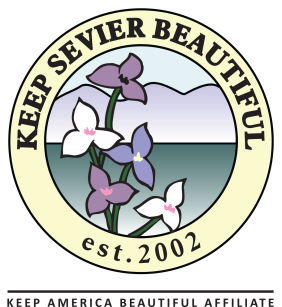 6’ x 10’ TrailerKeep Sevier Beautiful 124 Joy StreetSevierville, TN 37862(865) 774 – 6677I hereby waive, release, and discharge forever Keep Sevier Beautiful on this project, and their respective officers, directors, employees, agents, and affiliates from any and all liabilities, claims, demands, or causes of action whatsoever for any harm, loss, damage, personal injuries, or death due to negligence or any other cause, resulting from, arising out of, or in connection with the hook up, installation, and use of said cargo trailer.____ I also accept, will take responsibility for, and will reimburse Keep Sevier Beautiful for any damage done to the trailer while in my possession or for any missing or stolen items that should be present upon return of the trailers.Trailer Alias: Look 6’ x 10’Vehicle Identification Number: 53BLTEA17GU019500Vehicle Tag Number:  UI REPRESENT AND ACKNOWLEDGE THAT I HAVE FULLY READ THIS ACKNOWLEDGEMENT OF RISK AND LIABILITY WAIVER AND FULLY UNDERSTAND EACH AND EVERY PROVISION AND THAT I AM VOLUNTARILY EXECUTING THIS AGREEMENT.Signed: ______________________________________________________________________Print Name: __________________________________________________________________Date: ________________________________________________________________________Insurance Information:Insurance Company: ____________________________________________________________Name on Policy: _______________________________________________________________Policy #: ______________________________________________________________________Contact InformationContact Name:_______________________ Contact Phone Number: ______________________Contact email: _________________________________________________________________Contact Address: _____________________________________________________________________________________________________________________________________________Event InformationEvent Name: _________________________________ Event Date/Time: __________________Event Location: ________________________________________________________________Return Date (for borrowed items): __________________________________________________Please Attach copy of insurance and driver’s license of personal who will be towing the trailer.Pick-Up Checklist – Sevier Event Recycling 6x10Trailer Pick-up Verification and Liability ReleaseSevier Event Recycling Manual1 trailer3 pre-assembled carts with 20 Clear Stream recycling container frames and lids per cart (total of 60 Clear Stream recycling containers)120 Clear Stream bags6 corrugated signs with “Sevier Event Recycling” image (preassembled with real-estate sign holders)Trailer Safety ManualReporting CardsSet of Keys3 PadlocksWheel Lock4 Wheel Wedges Trailer Hitch LockKSB Brochures and Stop Litter InformationHitch ClipChecked by: ______________________________________ Date: ________________________Drop-Off Checklist Sevier Event Recycling 6x10Trailer Pick-up Verification and Liability ReleaseSevier Event Recycling Manual1 trailer3 preassembled carts with 20 Clear Stream recycling container frames and lids per cart (total of 60 Clear Stream recycling containers)6 corrugated signs with “Sevier Event Recycling” image (pre-assembled with real-estate) sign holders)Trailer Safety ManualCompleted Report CardsSet of Keys3 PadlocksWheel LockTrailer Hitch LockHitch ClipTrailer is in good, clean condition overall (no major damage done to trailer and contents)Checked by: ______________________________________ Date: ________________________Supply List$ per item#Borrowed#ReturnedClear Stream Recycling Bins with Lids$55.0060Wheel Lock$50.001Hitch Lock$15.001Clear Stream Transporter Rack$600.003Trailer DamageVaries